DSWD DROMIC Report #1 on the Effects of LPAas of 07 April 2022, 6PMSituation OverviewIssued on 04 April 2022 at 4AM, a Low Pressure Area (LPA) was estimated based on all available data at 970 km East of Guiuan, Eastern Samar (11.0°N, 134.6°E). It is embedded along the Intertropical Convergence Zone (ITCZ) affecting Mindanao. Shear Line affecting Extreme Northern Luzon.Issued on 07 April 2022 at 4 PM, the Low Pressure Area (LPA) was estimated based on all available data at 180 km East Northeast of Hinatuan, Surigao del Sur (8.9°N, 127.9°E).Source: DOST-PAGASA Daily Weather ForecastStatus of Affected Areas and Population  There are 4,981 families or 10,554 persons affected in 22 barangays in Regions XI and Caraga (see Table 1).Table 1. Number of Affected Families / PersonsNote: Ongoing assessment and validation are continuously being conducted. Source: DSWD-Field Offices (FOs)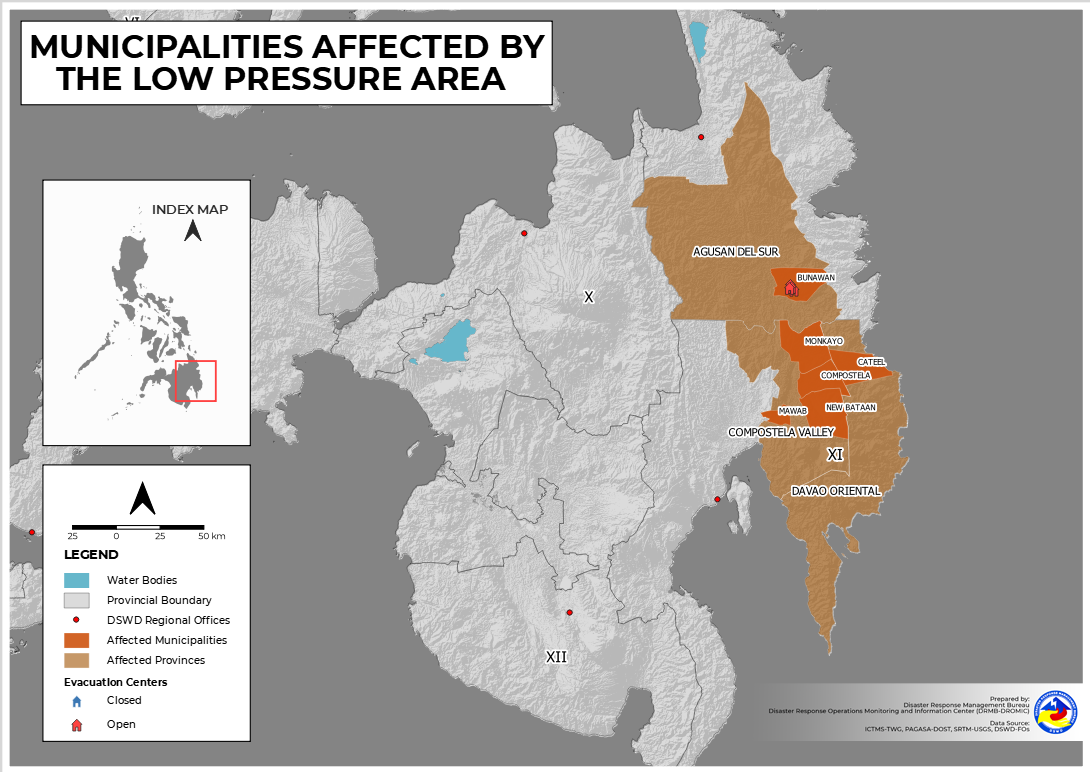 Status of Displaced PopulationInside Evacuation CenterThere are 581 families or 2,020 persons currently taking temporary shelter in 11 evacuation centers (see Table 2).Table 2. Number of Displaced Families / Persons Inside Evacuation Center         Note: Ongoing assessment and validation are continuously being conducted.    	    Source: DSWD-FOsResponse Actions and InterventionsStandby Funds and Prepositioned Relied Stockpile   Note: Inventory Summary is as of 07 April 2022, 4PM.Source: DSWD-DRMB and DSWD-NRLMBStandby Funds ₱68.59 million Quick Response Fund (QRF) at the DSWD-Central Office.₱10 million available at DSWD-FOs XI and Caraga.₱67.45 million in other DSWD-FOs which may support the relief needs of the displaced families due to the effects of LPA through inter-FO augmentation.Prepositioned FFPs and Other Relief Items81,266 FFPs available in Disaster Response Centers; of which, 77,529 FFPs are at the National Resource Operations Center (NROC), Pasay City and 3,737 FFPs are at the Visayas Disaster Response Center (VDRC), Cebu City.207,280 FFPs available at DSWD-FOs XI and Caraga.263,468 FFPs in other DSWD-FOs which may support the relief needs of the displaced families due to Effects of LPA through inter-FO augmentation.₱733.35 million worth of other FNIs at NROC, VDRC and DSWD-FO warehouses.Internally Displaced Person (IDP) ProtectionDSWD-FO XICamp Coordination and Camp Management (CCCM)DSWD-FO XIOther ActivitiesDSWD-FO VDSWD-FO Caraga*****The Disaster Response Operations Monitoring and Information Center (DROMIC) of DSWD-DRMB is closely coordinating with concerned DSWD Field Offices for significant disaster response updates and assistance provided.REGION / PROVINCE / MUNICIPALITY REGION / PROVINCE / MUNICIPALITY  NUMBER OF AFFECTED  NUMBER OF AFFECTED  NUMBER OF AFFECTED REGION / PROVINCE / MUNICIPALITY REGION / PROVINCE / MUNICIPALITY  Barangays  Families  Persons GRAND TOTALGRAND TOTAL22 4,981 10,554 REGION XIREGION XI16 4,754 9,604 Davao de OroDavao de Oro11 1,432 4,278 Compostela1  80  400 Mawab2  40  126 Monkayo7 1,310 3,744 New Bataan1  2  8 Davao OrientalDavao Oriental5 3,322 5,326 Cateel5 3,322 5,326 CARAGACARAGA6  227  950 Agusan del SurAgusan del Sur6  227  950 Bunawan6  227  950 REGION / PROVINCE / MUNICIPALITY REGION / PROVINCE / MUNICIPALITY  NUMBER OF EVACUATION CENTERS (ECs)  NUMBER OF EVACUATION CENTERS (ECs)  NUMBER OF DISPLACED  NUMBER OF DISPLACED  NUMBER OF DISPLACED  NUMBER OF DISPLACED REGION / PROVINCE / MUNICIPALITY REGION / PROVINCE / MUNICIPALITY  NUMBER OF EVACUATION CENTERS (ECs)  NUMBER OF EVACUATION CENTERS (ECs)  INSIDE ECs  INSIDE ECs  INSIDE ECs  INSIDE ECs REGION / PROVINCE / MUNICIPALITY REGION / PROVINCE / MUNICIPALITY  NUMBER OF EVACUATION CENTERS (ECs)  NUMBER OF EVACUATION CENTERS (ECs)  Families  Families  Persons PersonsREGION / PROVINCE / MUNICIPALITY REGION / PROVINCE / MUNICIPALITY  CUM  NOW  CUM  NOW  CUM  NOW GRAND TOTALGRAND TOTAL 11  11  581  581 2,020 2,020 REGION XIREGION XI 4  4  354  354 1,070 1,070 Davao de OroDavao de Oro 4  4  354  354 1,070 1,070 Mawab 2  2  35  35  113  113 Monkayo 2  2  319  319  957  957 CARAGACARAGA 7  7  227  227  950  950 Agusan del SurAgusan del Sur 7  7  227  227  950  950 Bunawan 7  7  227  227  950  950 OFFICESTANDBY FUNDS STOCKPILE  STOCKPILE  STOCKPILE TOTAL STANDBY FUNDS & STOCKPILEOFFICESTANDBY FUNDS FAMILY FOOD PACKS  FAMILY FOOD PACKS OTHER FOOD AND NON-FOOD ITEMS (FNIs)TOTAL STANDBY FUNDS & STOCKPILEOFFICESTANDBY FUNDS QUANTITY TOTAL COSTOTHER FOOD AND NON-FOOD ITEMS (FNIs)TOTAL STANDBY FUNDS & STOCKPILETOTAL146,042,412.97 552,014 348,260,982.64 733,354,476.14 1,227,657,871.75 DSWD-CO68,594,777.99 - - - 68,594,777.99 NRLMB-NROC- 77,529 48,017,825.00 242,880,757.69 290,898,582.69 NRLMB-VDRC- 3,737 2,324,414.00 30,824,635.40 33,149,049.40 DSWD-FO XI5,000,000.00 27,331 16,225,983.50 30,016,022.80 51,242,006.30 DSWD-FO Caraga5,000,000.00 179,949 123,419,194.00 11,275,962.57 139,695,156.57 Other FOs67,447,634.98 263,468 158,273,566.14 418,357,097.68 644,078,298.80 DATESITUATIONS / ACTIONS UNDERTAKEN06 April 2022The Municipalities of Monkayo and Mawab in Davao de Oro closely coordinated with the affected barangays for the provision of psychosocial services and assessment of needed intervention of the affected families and individuals.DATESITUATIONS / ACTIONS UNDERTAKEN06 April 2022DSWD-FO XI through its Disaster Response Management Division (DRMD) closely coordinated with the affected local government units (LGUs) for reports and updates on the situation of the displaced families and individuals inside evacuation centers and to ensure compliance with the provision of emergency relief and protection for the children (Republic Act No. 10821) before, during and after disasters and other emergency situations as well as to monitor the compliance with the safety health protocols set by the Inter-Agency Task Force-Management of Emerging Infectious Diseases (IATF-MEID).DATESITUATIONS / ACTIONS UNDERTAKEN06 April 2022DSWD-FO V Quick Response Team (QRT) were alerted.The Provincial/Municipal Action Teams of DSWD-FO V in the six (6) provinces were activated and instructed to coordinate with the Local Disaster Risk Reduction and Management Offices (LDRRMOs) and Local Social Welfare and Development Offices (LSWDOs) for significant updates.DATESITUATIONS / ACTIONS UNDERTAKEN06 April 2022DSWD-FO Caraga coordinated with the Municipal Social Welfare and Development Offices (MSWDOs) and DSWD Social Welfare and Development (SWAD) Team Leaders for the possible provision of augmentation assistance to the affected families.Prepared by:AARON JOHN B. PASCUAMARIE JOYCE G. RAFANANReleased by:MARC LEO L. BUTAC